ZESPÓŁ SZKÓŁ W KARCZMISKACH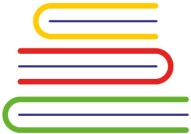 Przedszkole w Karczmiskach ul. Szkolna 1                                                   www.zs.karczmiska.com  zs.karczmiska@wp.pl                                           tel. 81 828 70 3424-310 Karczmiska                                          www.p.karczmiska.com  przed.karczmiska@op.pl                    PRZEDSZKOLE tel. 81 828 70 43Karczmiska …………………ДЕКЛАРАЦІЇПопереджений про кримінальну відповідальність за ст. 233 КК, я/заявляємо, що всі наведені дані відповідають фактам, і в разі будь-яких змін я/ми зобов'язуємося їх оновлювати. Ми визнаємо, що директор шкільного комплексу в Карчміській може вимагати документи, що підтверджують вищезазначені дані.                        				 …..…………………………                         ……………………………                                                                                         (підпис батька/законного опікуна)                               (підпис матері/законного опікуна)Прийнявши рішення про зарахування нашого / мого сина / дочку ………………………………………………………………………………………… до дитячого садка w Karczmiskach беремося / зобов'язуємось:дотримуватися положень Статуту та положень і процедур, що діють у дитячому садку,виконувати рішення та розпорядження органів дошкільного закладу,участь у зборах, які організовує дитячий садок для батьків,повідомляти дитсадку про зміни наданої інформації,регулярна сплата плати за дитячий садок та обіди в касу або на рахунок Bank Spółdzielczy в Карчміськійпривезти та забрати дитину з дитячого садка в оголошені години особисто або іншим дорослим, про що повідомляється письмово, забезпечуючи безпеку дитини,привести в садок тільки здорову дитину,                                                                        …..…………………………                         ……………………………                                                                                        (підпис батька/законного опікуна)                               (підпис матері/законного опікуна)Я / ми засвідчуємо, що син / дочка ………………………………….…………… мешканець знаходиться на відстані  ………  метрів від дитячого садка                                                                         …..…………………………                         ……………………………                                                                                         (підпис батька/законного опікуна)                               (підпис матері/законного опікуна)Я / Ми, нижчепідписані, даємо згоду на використання Шкільного комплексу в Карчміській та обробив персональні дані мого сина/дочки ……………………………………………………………………… і мої/наші для цілей, пов'язаних з функціонуванням дитячого садка, та згоду на розміщення даних у розпорядженні Шкільного комплексу в Карчміській про нас / мене та моєї / нашої дитини на електронних носіях та їх обробку на комп'ютерах, підключених до Інтернету.                                                                          …..…………………………                         ……………………………                                                                                         (підпис батька/законного опікуна)                               (підпис матері/законного опікуна)Я / ми даємо згоду на розміщення зображення нашої / моєї дитини …………………………………………………………… Шкільним комплексом м. Карчміська та вказавши ім’я та прізвище дитини, а також представивши свої досягнення на сайті школи в засобах масової інформації (преса, Інтернет, телебачення), стінгазетах, папках та обмін фотографіями та компакт-дисками із зображенням нашої / моєї дитини з іншими, в рамках завдань, пов'язаних з з популяризацією та діяльністю Шкільного комплексу в Карчміській.                                                                         …..…………………………                         ……………………………                                                                                         (підпис батька/законного опікуна)                               (підпис матері/законного опікуна)Я даю згоду на обробку персональних даних, наданих в ІТ-системах, що підтримують процес управління освітою в шкільному комплексі в Карчміській. Персональні дані захищені відповідно до ст відповідно до чинних правил і з належною ретельністю.                                                                         …..…………………………                         ……………………………                                                                                         (підпис батька/законного опікуна)                               (підпис матері/законного опікуна)Ми хотіли б попросити вас організувати уроки християнської релігії в дитячому садку та дати можливість моєму сину/доньці ………………………………………………………………………… брати участь у уроках релігії.                                                                          …..…………………………                         ……………………………                                                                                         (підпис батька/законного опікуна)                               (підпис матері/законного опікуна)Відповідно до чинних правил, я/ми не даємо згоди на періодичну перевірку чистоти дитини, включаючи чистоту голови та шкіри, а також періодичне зважування та вимірювання сертифікованою медичною сестрою.                                                                          …..…………………………                         ……………………………                                                                                         (підпис батька/законного опікуна)                               (підпис матері/законного опікуна)У разі неможливості встановити телефонний контакт з батьками / законними опікунами, я / ми не даємо згоди на втручання лікаря (хвороба дитини, нещасний випадок тощо) та призначення ліків.              Вкажіть, будь ласка, які ліки лікар не може давати дитині, чому та інші протипоказання:..................................................................................................................................................................................................................................................................................................................................................................................................................................................................................................................................................................................................................................................................................................................................................                                                                       …..…………………………                         ……………………………                                                                                         (підпис батька/законного опікуна)                               (підпис матері/законного опікуна)ПОВНО РІЧНИХ ОСОБІ, ЩО ДОПУСКАЮТЬСЯ ЗІБРАТИ ДИТИНУ З ДИТЯЧОГО САДКАУсі декларації є обов’язковими при вступі дитини до Шкільного комплексу в Карчміській.                                                          …………………………………..                                 ………………………………….                                                                                                                                                                                                                                                                                            (підпис батька/законного опікуна)                               (підпис матері/законного опікуна)Прізвище та ім'яСтупінь спорідненості1.2.3.4.5.